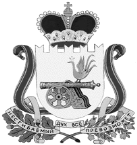 АДМИНИСТРАЦИЯ СТАБЕНСКОГО СЕЛЬСКОГО ПОСЕЛЕНИЯ СМОЛЕНСКОГО РАЙОНА СМОЛЕНСКОЙ ОБЛАСТИП О С Т А Н О В Л Е Н И Еот 25 апреля 2022г.                                                                                             № 77Об утверждении актуализированнойсхемы теплоснабжения Стабенского сельского поселения Смоленского района Смоленской областина 2023 годВ соответствии с федеральными законами от 27.07.2010 №190-ФЗ «О теплоснабжении», от 06.10.2003 № 131-ФЗ «Об общих принципах организации местного самоуправления в Российской Федерации», постановлением Правительства РФ от 22.02.2012 №154, руководствуясь Уставом Стабенского сельского поселения Смоленского района Смоленской области                   АДМИНИСТРАЦИЯ СТАБЕНСКОГО СЕЛЬСКОГО ПОСЕЛЕНИЯ              СМОЛЕНСКОГО РАЙОНА СМОЛЕНСКОЙ ОБЛАСТИ ПОСТАНОВЛЯЕТ:1. Утвердить актуализированную схему теплоснабжения Стабенского сельского поселения на 2023год.2. Разместить настоящее постановление на официальном сайте Администрации Стабенского сельского поселения http://stab.smol-ray.ru.3.  Контроль за исполнением настоящего постановления возложить на Главу муниципального образования Стабенского сельского поселения Смоленского района Смоленской области Д.С.Чекрыжова.Глава муниципального образованияСтабенского сельского поселенияСмоленского района Смоленской области                                 Д.С.ЧекрыжовУТВЕРЖДЕНАпостановлением АдминистрацииСтабенского сельского поселения Смоленского   района Смоленской областиот «25» апреля 2022г.  № 77Актуализированная схема теплоснабжения Стабенского сельского поселения Смоленского района Смоленской области на 2023 годПриложениеБаланс тепловой энергии на котельных на 2023 годБаланс тепловой энергии на котельных на 2023 годБаланс тепловой энергии на котельных на 2023 годБаланс тепловой энергии на котельных на 2023 годБаланс тепловой энергии на котельных на 2023 годБаланс тепловой энергии на котельных на 2023 годБаланс тепловой энергии на котельных на 2023 годСтабенскоеНаименование юридического лица, в собственности/аренде у которого находится источникНаименование источника тепловой энергииПолезный отпуск тепловой энергии потребителям, ГкалНормативные  технологические потери в тепловых сетях теплоснабжающей организации, ГкалОтпуск тепловой энергии в сеть, ГкалРасход тепловой энергии на собственные нужды, ГкалВыработка тепловой энергии, Гкал ООО "Коммунальные системы "Жуково", д. ЖуковоООО "Коммунальные системы "Жуково", д. Жуково6472269491661019267ООО "Коммунальные системы "Жуково",  д. ПокорноеООО "Коммунальные системы "Жуково",  д. Покорное581886697676ООО "Коммунальные системы "Жуково", д. СтабнаООО "Коммунальные системы "Жуково", д. Стабна60022082011831ООО "Коммунальные системы "Жуково", д. Стабна, энергоблокООО "Коммунальные системы "Жуково", д. Стабна, энергоблок16301630163ВСЕГО7 8163 0021081811910937